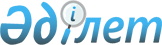 Шешімнің күшін жою туралыАтырау облысы Қызылқоға ауданы Мұқыр ауылдық округі әкімінің 2016 жылғы 17 мамырдағы № 26 шешімі      "Қазақстан Республикасындағы жергілікті мемлекеттік басқару және өзін-өзі басқару туралы" Қазақстан Республикасының 2001 жылғы 23 қаңтардағы Заңының 35-бабына және "Құқықтық актілер туралы" Қазақстан Республикасының 2016 жылғы 6 сәуірдегі Заңының 27-бабына сәйкес ауылдық округ әкімі ШЕШІМ ҚАБЫЛДАДЫ:

      1. Мұқыр ауылдық округі әкімінің 2016 жылғы 03 мамырдағы № 22 "Мұқыр ауылдық округіне қарасты "Бекасыл" шаруа қожалығына шектеу іс шараларын белгілеу туралы" (нормативтік құқықтық актілерді мемлекеттік тіркеу тізілімінде № 3514 болып тіркелген, 2016 жылы 12 мамырда "Қызылқоға" газетінде жарияланған) шешімінің күші жойылды деп танылсын.

      2. Осы шешімнің орындалуын бақылауды өзіме қалдырамын.


					© 2012. Қазақстан Республикасы Әділет министрлігінің «Қазақстан Республикасының Заңнама және құқықтық ақпарат институты» ШЖҚ РМК
				
      Мұқыр ауылдық округінің әкімі

Т. Әбдуалиев
